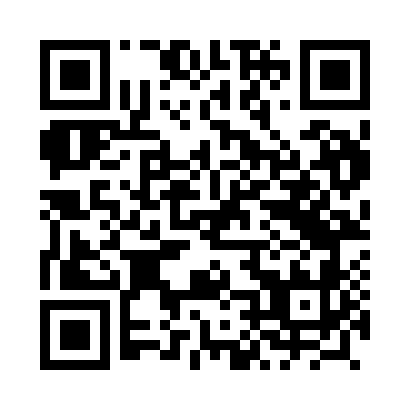 Prayer times for Legi, PolandWed 1 May 2024 - Fri 31 May 2024High Latitude Method: Angle Based RulePrayer Calculation Method: Muslim World LeagueAsar Calculation Method: HanafiPrayer times provided by https://www.salahtimes.comDateDayFajrSunriseDhuhrAsrMaghribIsha1Wed2:405:2012:536:038:2810:592Thu2:395:1812:536:048:3010:593Fri2:385:1612:536:058:3111:004Sat2:375:1412:536:068:3311:015Sun2:375:1212:536:078:3511:016Mon2:365:1012:536:088:3711:027Tue2:355:0812:536:108:3911:038Wed2:345:0612:536:118:4011:049Thu2:335:0412:536:128:4211:0410Fri2:335:0212:536:138:4411:0511Sat2:325:0012:536:148:4611:0612Sun2:314:5912:536:158:4711:0713Mon2:314:5712:536:168:4911:0714Tue2:304:5512:536:178:5111:0815Wed2:294:5412:536:188:5211:0916Thu2:294:5212:536:198:5411:0917Fri2:284:5012:536:208:5611:1018Sat2:274:4912:536:218:5711:1119Sun2:274:4712:536:218:5911:1220Mon2:264:4612:536:229:0011:1221Tue2:264:4412:536:239:0211:1322Wed2:254:4312:536:249:0311:1423Thu2:254:4212:536:259:0511:1424Fri2:244:4012:536:269:0611:1525Sat2:244:3912:536:279:0811:1626Sun2:234:3812:536:279:0911:1627Mon2:234:3712:536:289:1111:1728Tue2:234:3612:546:299:1211:1829Wed2:224:3512:546:309:1311:1830Thu2:224:3412:546:319:1511:1931Fri2:224:3312:546:319:1611:20